CHAMAMENTO PÚBLICO Nº 025/2021“DIVULGA CLASSIFICAÇÃO PARCIAL DO PROCESSO SELETIVO SIMPLIFICADO PÚBLICO Nº 025/2021, PARA CONTRATAÇÃO EM CARÁTER DE URGÊNCIA DE PROFISSIONAIS PARA OCUPAREM A FUNÇÃO TEMPORÁRIA DE PROFESSOR DA EDUCAÇÃO INFANTIL, DO QUADRO DE PESSOAL QUE COMPÕE A ESTRUTURA DA SECRETARIA MUNICIPAL DE EDUCAÇÃO DO MUNICIPIO DE NOVA TRENTO”	O PREFEITO MUNICIPAL, do Município de Nova Trento/SC, com base no art. 5º, da Lei Municipal nº 2.553/2014, de 21 de outubro de 2014, FAZ SABER que a Classificação Parcial do Processo Seletivo Simplificado Público nº 025/2021, para a contratação em caráter de urgência de profissionais é a seguinte:CARGO: ATENDENTE DE CRECHENova Trento, 15 de Setembro de 2021.Tiago DalsassoPREFEITO MUNICIPALINSC.NOME COMPLETODATA DE NASC.PONTUAÇÃO-TEMPO DE SERVIÇORESULTADO003Luana Marchi08/02/951,0Classificado001Fabricia Teixeira da Silva02/10/930,5Classificado004Amanda da Silva Almeida Neponuceno06/02/980,5Classificado002Gabriela B. Pereira24/07/20010,0Classificado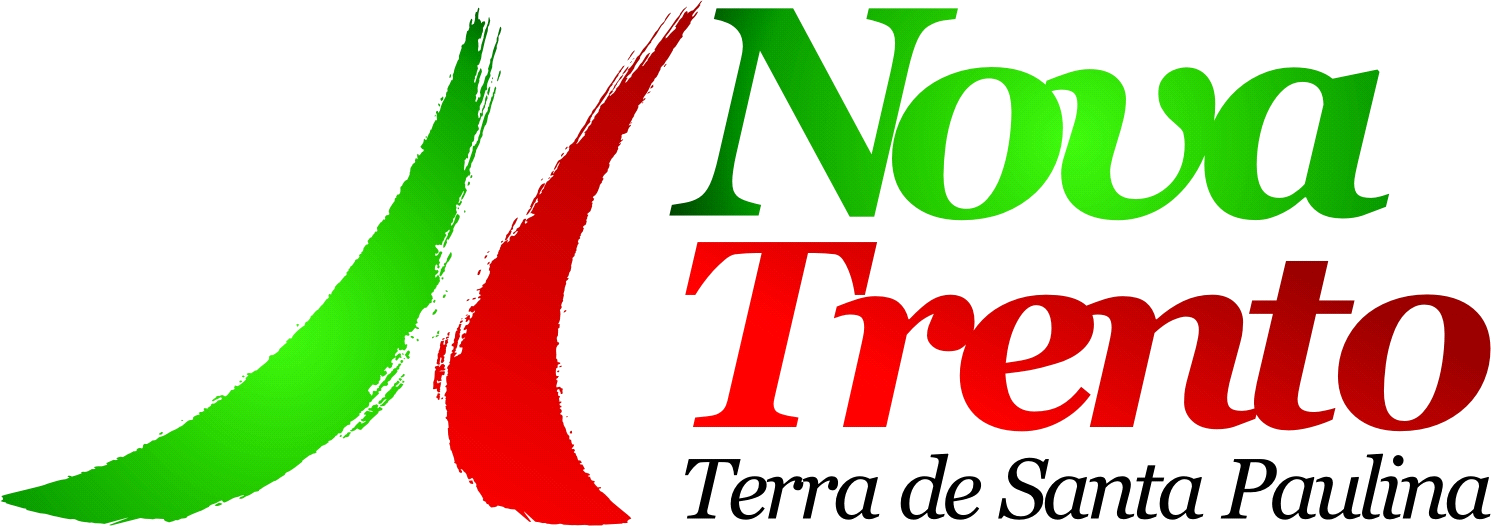 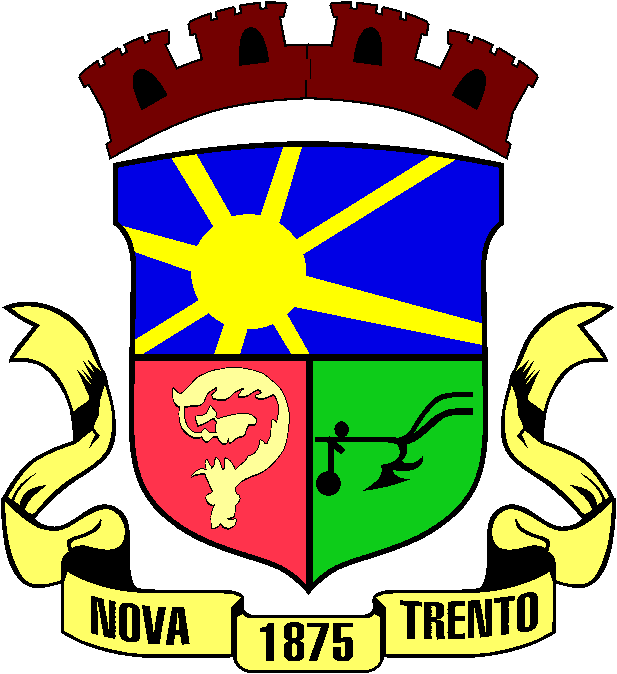 